Pesterzsébet, 2022. március 20.Kreisz János, lelkészA szőlőskertbenLectio: Máté 20; 1-16Jézus mondja: „Hasonló a mennyek országa ahhoz a gazdához, aki korán reggel kiment, hogy munkásokat fogadjon a szőlőjébe. Miután megegyezett a munkásokkal napi egy dénárban, elküldte őket a szőlőjébe. Amikor kiment kilenc óra tájban, látta, hogy mások is állnak a piacon tétlenül, és ezt mondta nekik: Menjetek el ti is a szőlőmbe, és ami jogos, megadom nektek. Azok pedig elmentek. Ismét kiment tizenkét óra körül és délután három óra tájban, és ugyanígy tett. Amikor pedig délután öt óra tájban is kiment, talált újabb embereket, akik ott álldogáltak, és megkérdezte tőlük: Miért álltok itt egész nap tétlenül? Azok pedig így válaszoltak: Mert senki sem fogadott fel bennünket. Erre ezt mondta nekik: Menjetek el ti is a szőlőmbe! Miután pedig beesteledett, ezt mondta a szőlő gazdája a munkások vezetőjének: Hívd ide a munkásokat, és fizesd ki a bérüket, az utolsókon kezdve az elsőkig. Ekkor jöttek azok, akik öt óra tájban álltak munkába, és kaptak egy-egy dénárt. Amikor az elsők jöttek, azt gondolták, hogy többet kapnak, de egy-egy dénárt kaptak ők is. Amikor átvették, zúgolódni kezdtek a gazda ellen, és ezt mondták: Ezek az utolsók egyetlen órát dolgoztak, és egyenlővé tetted őket velünk, akik az egész nap terhét hordoztuk, és szenvedtünk a hőségtől. Ő pedig egyiküknek így felelt: Barátom, nem bánok veled igazságtalanul. Vajon nem egy dénárban egyeztél meg velem? Vedd, ami a tied, és menj! Én pedig az utolsónak is annyit akarok adni, mint neked. Hát nem tehetek azt a javaimmal, amit akarok? Vagy azért vagy irigy, mert én jó vagyok hozzájuk? Így lesznek az utolsókból elsők, és az elsőkből utolsók.”Alapige: Máté 28; 19a„Elmenvén azért, tegyetek tanítványokká minden népeket…”Kedves Testvérek! A lectioban felolvasott jézusi példázat egy roppant gazdag történet. A Bibliát rendszeresen olvasó emberek, valószínűleg különösebb gond nélkül fel tudnák idézni ezt a történetet, amit tanítványainak egykor Jézus elmondott. És ha most kiosztanék mindenkinek egy papírlapot azzal a céllal, hogy fogalmazzunk meg üzeneteket, akkor biztos lennék benne, hogy egy lap sem maradna üresen. Rengeteg morális üzenet fogalmazható meg a szőlőmunkások példázatáról. Többek között ilyenek, hogy „ne légy irigy”, vagy „tisztességesen végezd a munkádat” vagy „tartsd magad az adott szavadhoz” és így tovább. Ezek az üzenetek, bár kétségkívül fontosak, mégis másodrangúak amellett, amiről Jézus valójában beszélt. Jézus Krisztus ebben a példázatában az Atyáról beszél. Hogy milyen is az Atya, akiről Ő bizonyságot tesz évek óta. Ebben a történetben a hangsúly nem a szőlőmunkások viselkedésén, hanem a birtokos gazda eljárásán van. Figyeljünk hát a Gazdára ezen a mai istentiszteleten! Kedves testvérek, a történet szerint van egy gazdaember, akinek a birtokában van egy szőlőskert. És hogy azt karbantartsa, munkásokat keresett, az ő szőlőskertjébe. Kiment a piacra, ott kiválasztott magának embereket, akikkel megegyezett, és elküldte őket a szőlőbe dolgozni. Megállapodott velük a bérben, ami napi egy dénár volt. Egy dénár nagyjából egy család napi szükségleteit fedezte, tehát korrekt ajánlatnak mondhatjuk. A napi munkaidő ekkor Izraelben azt jelentette, hogy napkeltétől napnyugtáig tartott. Ezek az emberek reggeltől dolgoztak a szőlőskertben. Majd a Gazda délben újra kiment a piacra, és megállapodott újabb munkásokkal, akik csatlakoztak a többihez a kertben. Ezt megismételte délután három órakor és öt óra táján is. Kedves testvérek, úgy gondolom sokan vagyunk, akik sokszor olvasták már ezt a történetet. Nekem mégsem tűnt fel soha az, amiről most beszélni fogok. Ezek az emberek, akik a történetbéli szőlőskertbe mentek dolgozni, egy válogatott csapat volt. Hiszen itt nem olvasunk olyasmiről, mint amit például a királyi menyegzőnél megszoktunk, hogy azt mondja az uralkodó, hogy jöhet mindenki! Betegek, sánták, csonka-bonkák, vakok és mindenki más. A Gazda a szőlőskert gondozására, annak művelésére maga választja ki az embereket. Nem szolgákat küld ki, hogy hozzatok nekem munkásokat, hanem Ő maga az, aki egyesével kiválasztja azokat, akiket a szőlőskertbe kíván küldeni, hogy ott dolgozzanak. Akármikor megy ki a piacra, mindig talál olyanokat, akiket alkalmasnak tart a szőlőben való fáradozásra. Független attól, hogy reggel, délben, délután vagy alkonyatkor megy ki a piacra, mindig talál olyat, akit a szolgálatába kíván állítani. Mi alapján választ ez a Gazda? Kedves testvérek, azzal a feltétellel, kitétellel, hogy az mehet a szőlőbe, aki képes a Gazdával „megegyezni”. Mást nem küld a szőlőjébe dolgozni, csak azokat, akikkel meg tudott egyezni. Másokat nem tud és nem is akar behívni. De mit jelent ez a megegyezés, amiről Jézus beszél? Kedves testvérek, a megegyezés ideje az a megtérés időpontja. Te elfogadtad már a Gazda „ajánlatát”, vagy még próbálsz alkudozni? Ez a csodálatos Gazda, az Atya Isten minden munkásnak, akit fel kíván venni az ő szőlőjébe, ugyanazt kínálja. Bűnbocsánatot és örök életet. Ne akarj ennél többet, mert nincs ennél több, nincsen ennél nagyobb ajándék, amit adni tud. Ez azonban mindent jelent! Tudsz róla, hogy ez a csodálatos Gazda folyamatosan munkásokat keres az ő szőlőskertjébe? Minden igehirdetésen, minden táborban, minden hittan órán, minden bibliaórán, mindenhol, ahol az Ő Igéje hirdettetik, munkásokat keres és toboroz. Téged is szeretne az Ő csodálatos kertjében látni! Drága testvér! Hirdetem neked az örömhírt! A munkások toborzása nem egyszeri alkalom volt! Hiszen a történetben is azt olvassuk, hogy a Gazda kiment a piacra reggel, aztán pedig délben, majd délután és estefelé is. Ez azt jelenti, hogy az idők kezdetétől, annak legvégéig ki jár oda, és munkásokat gyűjt az ő szőlőjébe. Csak rajtad múlik, hogy elfogadod-e az ajánlatot, avagy sem. Kedves testvérek, ez a Gazda olyan Gazda, aki szüntelenül munkálkodik! Mindenkire akar bízni valamit, az Ő csodálatos országáért. Fontosnak tartja azt, hogy akiket üdvözít, azok ne maradjanak munka nélkül. De mégis hogyan történik ez a „megegyezés”? A legkülönfélébb módokon. Mózes életében úgy történt, hogy megjelent neki az égő csipkebokorban, és szolgálatba állította. Péter és András életében úgy történt, hogy Jézus odalépett hozzájuk és azt mondta nekik: „Jöjjetek utánam, és én emberhalászokká teszlek titeket.” Pál apostol életében úgy történt, hogy megszólította őt Jézus, és bemutatkozott neki. Megismertette Önmagát Saullal. Kedves Testvérek, minden szőlőskertbe való meghívás más és más. Egy valamiben azonban mind egyezik. Mégpedig abban, hogy a Gazda az, aki megszólít. Az emberi élet legcsodálatosabb pillanata az, amikor megtörténik a nagy „megegyezés”. Tehát az ember elfogadja azt, ami a Gazda kínál neki. A bűnbocsánatot és az örök életet. Ha ezt elfogadod, akkor végtelen hálával a szívedben, és boldogan fogsz indulni a szőlőskertbe dolgozni. Mert végre van célja az életednek, és nem csak azzal meg el az idő, hogy a piacon lődörög az ember.Drága testvér! Te már a szőlőskertben vagy? Ha még nem, akkor halld a jó hírt! A Gazda veled is szeretne „megegyezni”. Csak rajtad áll, hogy elfogadod-e az ajánlatát. Nem számít, hogy életed hajnalán, delén, derekán, vagy alkonyán jársz. A Gazda reggel is keres embereket, meg délben is, délután is meg este is. Ne mondd hát, hogy túl fiatal vagy még a szőlőskertbe, se azt, hogy már túl vén! Éppen te kellesz oda! Senki más! Kedves testvérek, egy pillanatra elgondolkodtam azon, hogy tulajdonképpen miért van szüksége a Gazdának munkásokra? Hiszen lenne hatalma arra, hogy Ő maga végezze a szőlőskertjének gondozását. Elküldte Jézust, aki ha akarná, egyedül minden munkát elvégezhetne. Miért van hát szüksége ránk? Azért, mert „tetszett az Istennek, hogy az igehirdetés bolondsága által tartsa meg a hívőket.” Hát nem csodálatos az Atya? Ily módon is közösséget vállal velünk. Megengedi, hogy Vele együtt munkálkodjon az Ő teremtménye a szőlőskertben.De tulajdonképpen mi ez a szőlőskert? Különös módon Jézus nem tartotta fontosnak, hogy beszéljen a szőlőskertről és az ott végzendő munkáról. Sokat gondolkodtam azon, hogy miért? Hiszen az a logikus, hogy ha valakit fel szeretnék venni dolgozni, hogy megpróbálom elcsábítani azzal, hogy jó a fizetés és könnyű  a munka. Miért nem beszél a példázatban Jézus arról, hogy mit is takar a szőlőskerti munka? Talán titkolni akarja előlünk? Talán azért nem mondja el, mert ha elmondaná, akkor nem vállalná senki? Nem! Kedves testvérek, azért nem beszél róla Jézus, mert ha valaki „megegyezik” a Gazdával, akkor onnantól az lesz a fontos számára, hogy „Uram, csak hadd szolgálhassalak! Mindegy hogyan, csak küldj oda, ahol engem látni szeretnél!” Mert a megváltás csodáját átélt ember szívébe ez az érzés és kívánság költözik! Hálából mert elengedted minden bűnömet és örök életet adtál! Hadd szolgáljak! Egy szőlőskert pedig éppen ilyen hely! Egy szőlőskertben nem mindenki ugyanazt a feladatot látja el. Mindenkinek más dolga van. A vincellér mondja meg, hogy ki mit mikor és hogyan fog csinálni. Van, akinek a folyamatos gazolás, a szőlőskert tisztántartása a feladata. Van, aki a metszés szolgálatát kapja, van, aki az oltásét, a nemesítését, és van, aki a szüretelését. Emlékszem, nem is olyan régen, a parókia udvaron volt egy kis szőlőskert. Gondolom a legtöbben emlékeztek rá. Általában tavasszal és ősszel, néhányan az ifiből segédkeztünk a munkában. Érthető módon nem az én kezembe adták a metszőollót, hiszen fontos volt, hogy túlélje a napot az a szerencsétlen szőlőtő, én pedig nem nagyon értek a metszéshez. Ellenben a gazolásban és az ásásban tudtam segíteni. Mert megvolt mindenkinek a rászabott munkája. A fizetség pedig az együtt töltött idő és a végén a vacsora volt. Egy szőlőskertben mindenki mást csinál. Személyre szabottan azt, amihez ért. Kedves testvérek, a szőlőskertben dolgozni nem könnyű munka! Hiszen mit jelent jelen esetben ez a munka? Isten iránti hálából szolgálni Őt és az embereket. Ez pedig sokszor nagyon nehéz. Nagyon sokszor nem ideális a környezet. Különösen igaz ez korunkra, ahol meghurcolnak emberek akkor, ha a Bibliát idézik. Elég csak a néhány hete Finnországban lezajlott eseményekre gondolnunk, vagy a németországi lutheránus lelkipásztorra, aki bíróság előtt felelt azért, mert a bibliai igazságot hirdette. Sokszor nem ideális a környezet. Aztán sokszor nem ideális az időjárás sem a szőlőskertben. Hiszen a ma elfogadott és normává tett szellemi lelki eszmények, értékek szinte kivétel nélkül mind szembe mennek a Szentírással. És mindennek a tetejébe, sokszor vannak súrlódások a többi szőlőmunkással is. Elég csak a nagy, még a nevét is szörnyű kimondani: „vallásháborúra” gondolni. De hogy egészen aprópénzre váltsam, hallottam már olyan mondatot hívő ember szájából, hogy: „Márpedig én vele biztosan nem ülök le imádkozni…” Ha pedig őszinték akarunk lenni, és van bennünk egy csepp alázat, akkor be kell látnunk azt is, hogy mi magunk nem vagyunk alkalmasak arra, hogy Isten szőlőskertjében munkálkodjunk. Mert minél régebb óta szolgál az ember az Isten fennhatósága alatt, annál több hibáját fedezi fel önmagának. Hogy már megint irigy a szemem és a szívem. Már megint önző vagyok. Már megint bántom azt a másikat, aki ugyanúgy a szőlőskert dolgozója. Hogy azt teszem, amit nem akarok, mégis teszem. Nehéz felismerések ezek a munka közepette. Ó, de jó, hogy mégsem mi döntjük el, hogy ki alkalmas és ki nem az! Ó, de jó, hogy nem mi döntjük el, hogy ki dolgozhat a szőlőben és ki nem! Hamar kiürülne az a szőlőskert. Kedves testvérek, aki egyszer a szőlőskert dolgozója lett, az a számadásig az is marad. Mert ez egy olyan hely, ahonnan nem lehet nyugdíjba vonulni. Ebben a kertben dolgozni nem könnyű, de ugyanakkor csodálatos is! Ó, de nagy dolog az, amikor egy másik ember miattad „egyezik” meg a Gazdával! Mert elmesélted neki, hogy milyen csodálatos az Ő kertjében dolgozni. Mert elmesélted neki, hogy te miért vagy ott! Mert végső soron ez a feladat. Ezt várja tőled a Gazda, miután a szolgálatába állított. Jézus Krisztus ezt így fogalmazta meg: „Elmenvén azért, tegyetek tanítványokká minden népeket…!” Isten adjon neked erőt ehhez, ha már az Ő szőlőjében munkálkodhatsz.Kedves testvérek, egyszer ez a munka be fog fejeződni. Óva intenék minden munkást attól, hogy olyan irigy szemekkel várja a számadást, mint a példázatbéli munkások. Tekintsünk most is a Gazdára! Hívatja a vincellért, hogy mindenkinek fizesse ki azt, amiben megállapodtak. Az emberi logika azt diktálná, hogy azokat hívja először, akik a legrégebb óta dolgoznak. Van ebben a logikában egy mögöttes gondolat is. Hogy azok, akik később csatlakoztak lássák csak az igazi hősöket! Akik az egész napot, mondjam így: az egész életüket végig dolgozták. Ezért taps jár! Kedves testvérek, fontos azt megjegyezni, hogy a hencegő, önmagát fényező hívő embernél kevés visszataszítóbb dolgot látni. Ő akkor valamit nem értett meg az Isten iránta való szeretetéből. Nem értette meg azt, amit az apostol így mond: „Mid van, amit nem kaptál? Ha pedig kaptad, mit dicsekszel, mintha nem kaptad volna?”Isten szeretete azonban nem azonos az emberi logikával. Figyeljétek a fordított sorrend üzeneteit! Ha a felfogadás sorrendjében történne a fizetés, akkor az elsők nem tudnának az utolsókról. Azt gondolnák, hogy minden, ami van, ahogyan a szőlőskert kinéz, az egyedül az ő érdemük. Hiszen ők dolgoztak végig. Ez egyes egyedül az ő érdemük. Isten óvja őket a felfuvalkodástól. Aztán Isten olyan kegyelmes velük, hogy ezáltal még inkább meg akarja ismertetni önmagát a legrégebbi munkásaival. Ha jól figyeltek volna, akkor egy egészen szívet melengető dolgot láttak volna. Mert ebből a cselekedetből, hogy az utolsó szolga is teljes bért kap, láthatnák azt, hogy a Gazda, tehát Isten milyen jó. Hogy jó az Isten. Láthatnák azt, hogy Isten mennyire nagyon szeret. Drága testvér! Sose tekints irigy szemmel a hívő társadra! Mert ez az irigység eltakarja előlünk azt a boldogító örömöt, hogy Isten szerető szemei először rajtunk, rajtad akadtak meg! Rajtad! Ez az értelmetlen lázadás pedig megfoszt az elsőség örömétől, és beoszt az utolsó helyre. Mert Isten sohasem méricskél amikor jót tesz. Amikor a szeretetét adja. Ő a Szíve örömében részesít mindenkit, akit szeret. Ostoba értetlenséggel ne tegyük magunkat hátrébb.Befejezem. Szelíden bíztatok mindenkit arra, hogy ki-ki tanuljon meg örülni és hálásnak lenni azért, ami neki jutott. Legyen az egy csendes, mások számára alig látható munka, hogy minden vasárnapra le van nyírva a fű a templomudvaron. Vagy a hangosítás és az online közvetítés csendes, ugyanakkor nélkülözhetetlen szolgálata. Vagy gyermekeink hitoktatása, időt és fáradtságot nem kímélve. Vagy a diakóniai szolgálat az idősebb testvérek között. Legyél érte nagyon hálás! Mert ebbe a munkába állított be téged a szőlőbe a Gazda. Szívből kívánom mindannyiunknak azt, hogy ha majd eljön a számadás ideje, ne a másikra tekints irigy szemmel, hanem legyél hálás azért, hogy te több ideig szolgálhattad Őt! Hiszen ez a legnagyobb csoda, amit csak átélhetsz. Ámen!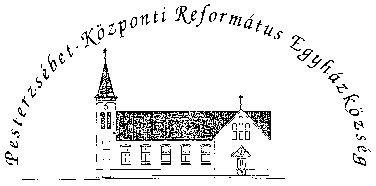 Pesterzsébet-Központi Református Egyházközség1204 Budapest, Ady E. u. 81.Tel/Fax: 283-0029www.pkre.hu   1893-2022